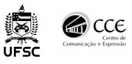 Universidade Federal de Santa CatarinaCentro de Comunicação e Expressão  -  Departamento de Design e Expressão GráficaFICHA DE INSCRIÇÃO PARA BOLSA DE MONITORIA 2021-1ALUNO: __________________________________________________________________MATRÍCULA:_______________________     TELEFONE: ____________________________E-MAIL (legível): ___________________________________________________________ DISCIPLINA QUE DESEJA INCREVER-SE PARA MONITORIA:Florianópolis, ____ de junho de 2021.  	Assinatura: _____________________________________	OBSERVAÇÃO: 
Para inscrever-se em mais de uma disciplina, entregar uma ficha de inscrição para cada uma delas.ANEXAR:histórico UFSCcomprovante de conta corrente  (imagem do cartão, contrato ou extrato com valores ocultos)
Conta bancária deverá necessariamente estar em nome do(a) monitor(a), pessoa física, não podendo ser conta salário ou poupança, com exceção, no último caso, da Caixa Econômica Federal ou  Banco do Brasil. Condições para ser monitor: I – Possuir matrícula regular em curso de graduação da UFSC; II - Índice de Aproveitamento Acumulado (IAA) igual ou superior a 6,0 (seis); III - Aprovação na disciplina objeto da monitoria com nota mínima 7,0 (sete); IV - Nenhuma reprovação por FI (frequência insuficiente)ENVIAR este formulário preenchido + anexospara Email do PROF SUPERVISOR até 17 de JUNHO/2021Disciplinas com vagas para MONITORIA Supervisores/EmailEGR5213 - Representação Gráfica EspacialProf. Gogliardo Vieira Maragno
gogliardo.maragno@ufsc.brEGR5214 - Desenho e Modelagem GeométricaProf. Rodrigo Bragarodrigo.braga.ufsc@gmail.comEGR5611 - Oficina de Desenho IProfa. Patrícia Biasi Cavalcanti
patibiasi@yahoo.comEGR5621 - Desenho Técnico para Engenharia CivilProfa. Juliane Silva de Almeidajuliane.almeida@gmail.comEGR7105 - Desenho de Observação  (Bolsa Emergencial)Profa. Christianne G. Ivanoskic.ivanoski@ufsc.brEGR7105 - Desenho de ObservaçãoProfa. Cristina Colombo Nunescriscnunes@gmail.comEGR7108 - Desenho AplicadoProfa. Chrystianne Goulart Ivanoskic.ivanoski@ufsc.brEGR7112 - Metodologia de ProjetoProfa. Ana Veronica Paz. M. P.anaverpw@gmail.comEGR7136 - Projeto 5 - EditorialProf. Luciano P. S. de Castroluciano.castro@ufsc.brEGR 7234 - TipografiaMary Vonni Meürer de Limamarymeurer@gmail.comEGR7803 - Modelagem 3DProf. Rodrigo Bragarodrigo.braga.ufsc@gmail.comCÓDIGO:DISCIPLINA:ANO/SEM. QUE CURSOU:NOTA: